					            2019-01-27Manual om hur du som chef kan ta ut statistik över avvikelseprocessen i TreservaI Treserva väljer du: Uppföljning/Statistik/Avvikelsehantering och kommer till denna bild.Fyll bara i enligt nedan, annars fungerar inte statistiken (så få val som möjligt)Välj datum för den period du vill följa uppVälj Visa alla – under rubriken Visning av urvalsbegreppVälj din Enhet – klicka först ur alla.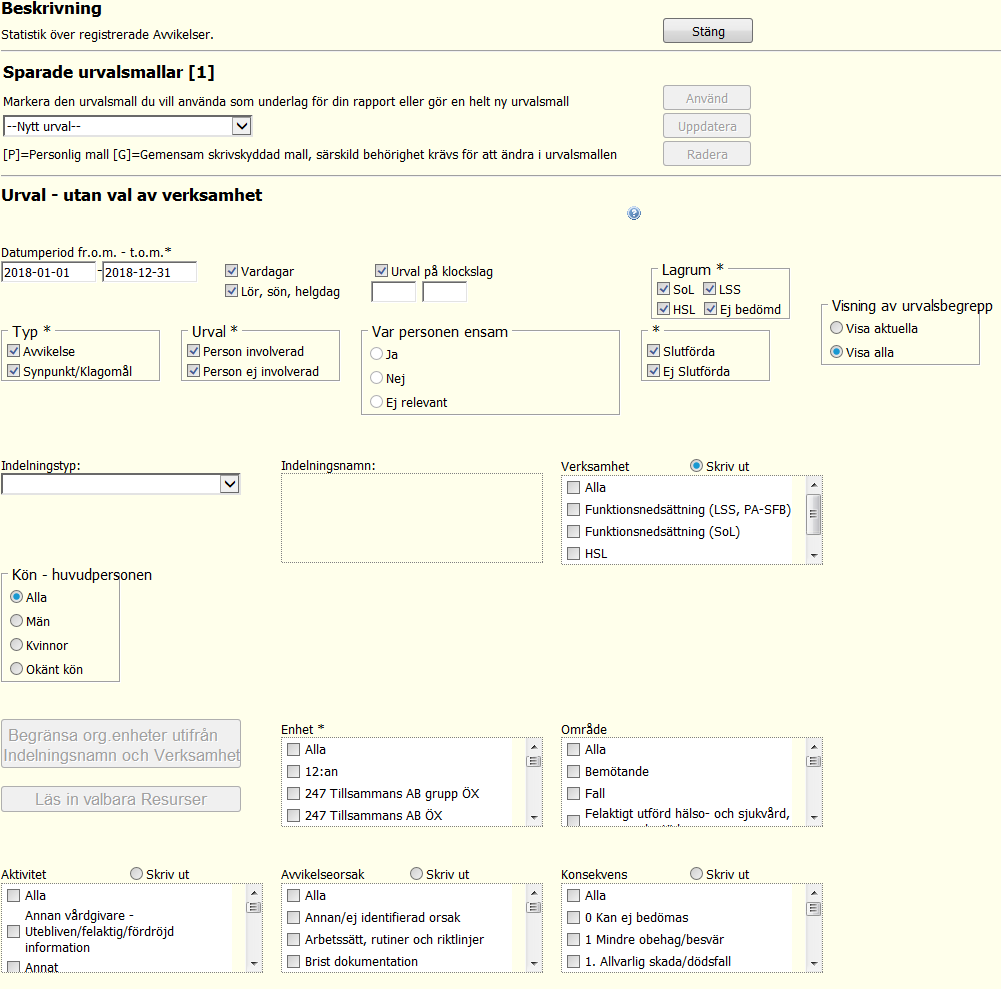 Skriv i rutan Utskriftsalternativ – Tex RapportVälj Kontrollista ExelTryck på Exportera till exel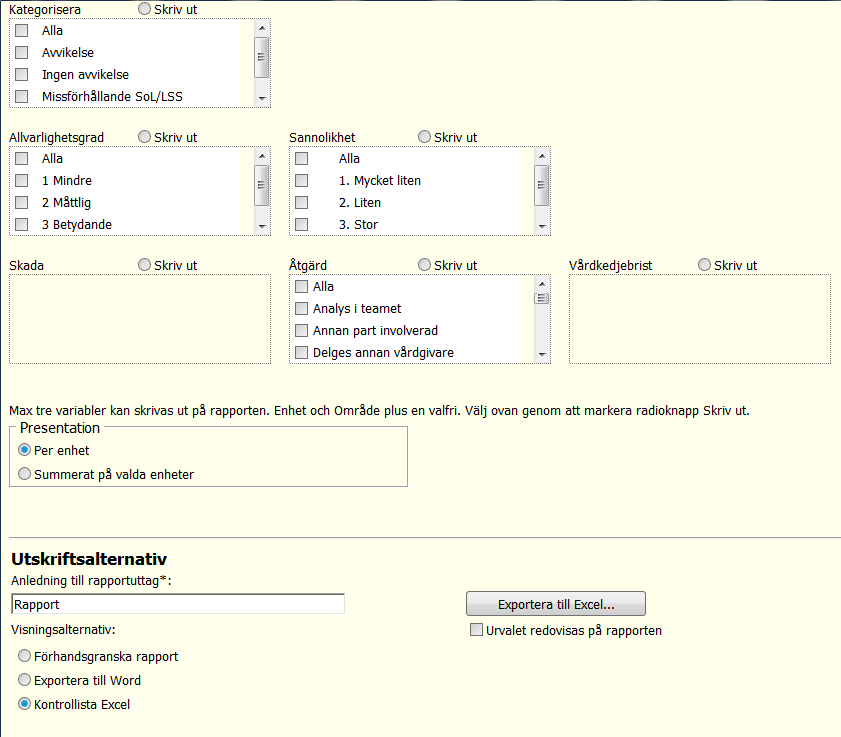 Spara först och öppna sedan exelfilen. 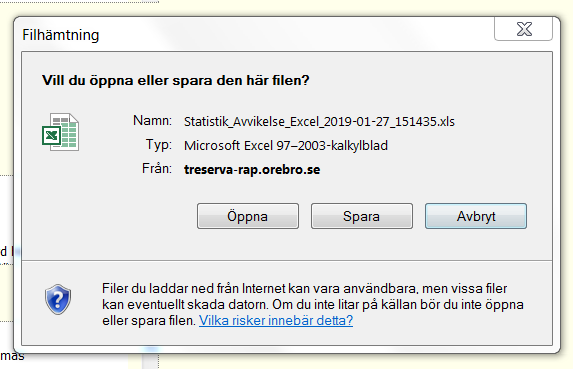 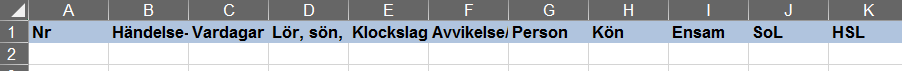 Markera översta raden Välj Data + filtrera (tratten) – spara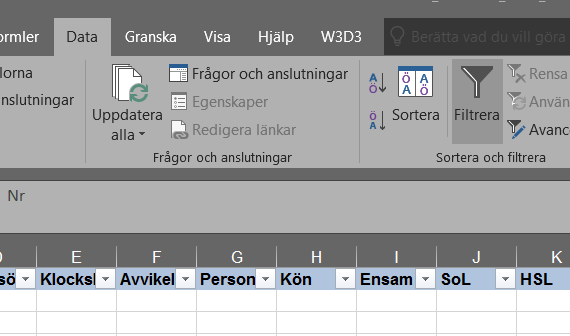 Nu får du de små pilarna som du kan göra olika urval med för att kunna sammanställa resultt på olika grupperingar, mm.Markera en pil, väj det urval du önskar och tryck på OK.När du har en aktiv filtrering blir den lilla pilen en tratt, så kan du hålla reda på vilken filtrering du gjort. 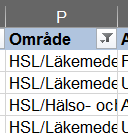 